平成29年度　歳末たすけあい見舞金助成申請書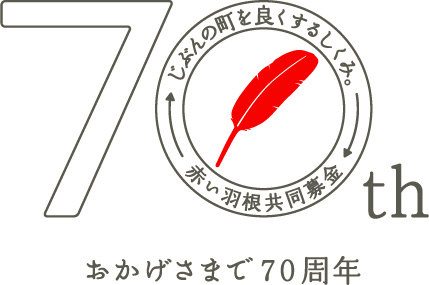 平成29年　　月　　日社会福祉法人長崎市社会福祉協議会会　長　西﨑　武博　様歳末たすけあい見舞金の助成について、下記のとおり申請いたします。なお、歳末たすけあい見舞金は下記の口座にお振込みください。※対象者名義の口座をご記入ください。※裏面もご確認ください　⇒※介護保険被保険者証（緑色）の写しは必ず添付してください。　　２ページ目に記載されている認定の有効期間に、平成29年8月1日が含まれているか　　必ずご確認ください。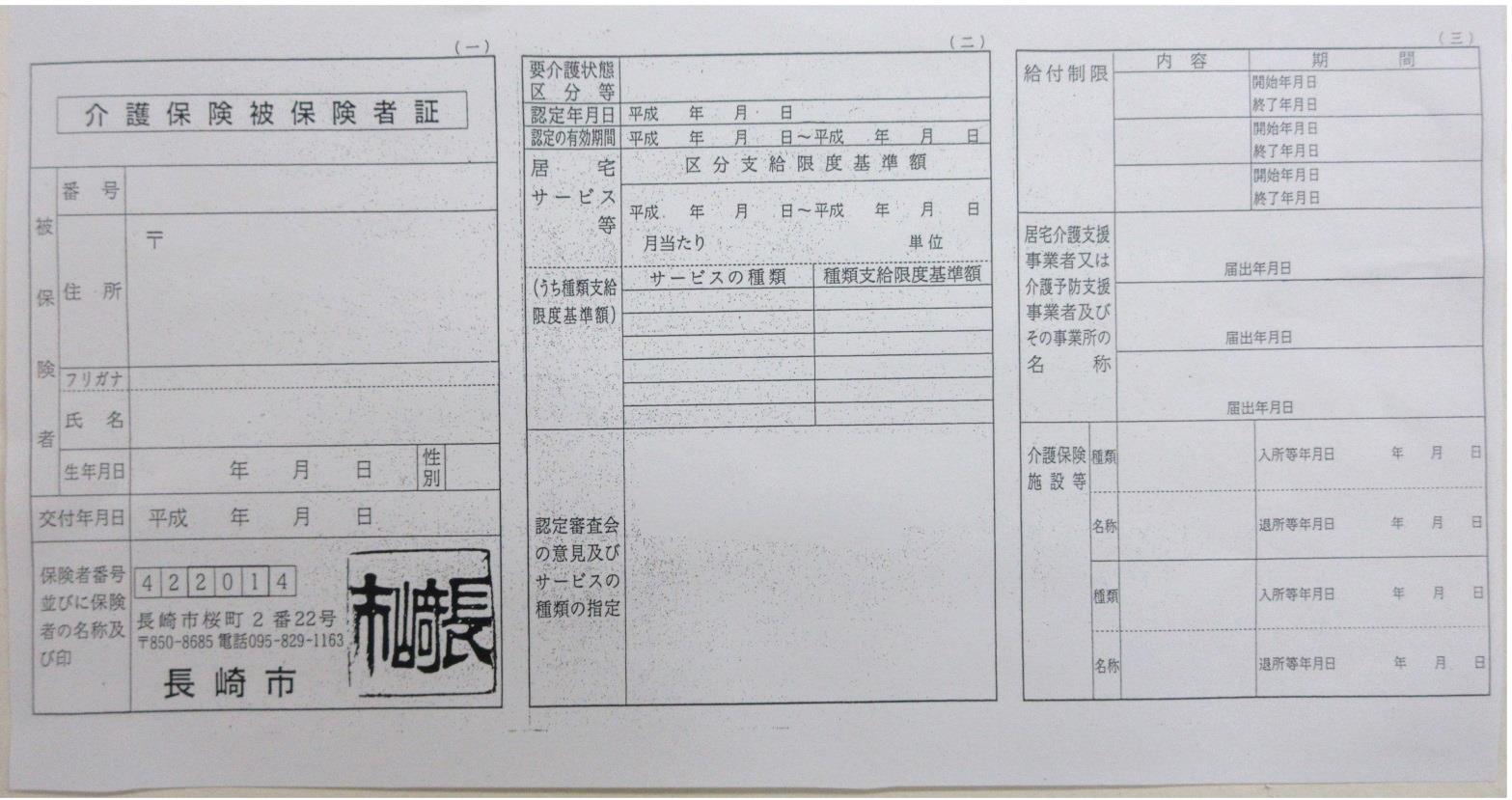 ※今年度初めて申請される方、昨年度に申請をされた方で振込先に変更がある場合は、預金通帳の写しを必ず添付してください。（金融機関名、支店名、口座名義、口座番号が確認できるページの写しを添付してください。）昨年度に申請をされた方で、振込先に変更がない場合は、預金通帳の写しの添付は不要です。※預金通帳と介護保険被保険者証の写しがない場合は、見舞金の助成ができない場合がありますのでご了承ください。申請者（介護者）フリガナ対象者との続柄申請者申請者（介護者）氏　　名対象者との続柄㊞申請者（介護者）住　　所〒自宅電話申請者（介護者）住　　所〒携帯電話対象者フリガナ生年月日明治・大正・昭和　　　年　　　　　　　 月　　　日（H29年8月1日現在　　歳）明治・大正・昭和　　　年　　　　　　　 月　　　日（H29年8月1日現在　　歳）対象者氏　　名生年月日明治・大正・昭和　　　年　　　　　　　 月　　　日（H29年8月1日現在　　歳）明治・大正・昭和　　　年　　　　　　　 月　　　日（H29年8月1日現在　　歳）対象者住　　所〒〒〒〒対象者入院期間※平成28年8月2日から平成29年8月1日までの期間において、入院された期間がある方はご記入ください。平成　 　年　 　月　 　日　～　平成　 　年　 　月　　 日平成　 　年　 　月　 　日　～　平成　 　年　 　月　　 日平成　 　年　 　月　 　日　～　平成　 　年　 　月　 　日※平成28年8月2日から平成29年8月1日までの期間において、入院された期間がある方はご記入ください。平成　 　年　 　月　 　日　～　平成　 　年　 　月　　 日平成　 　年　 　月　 　日　～　平成　 　年　 　月　　 日平成　 　年　 　月　 　日　～　平成　 　年　 　月　 　日※平成28年8月2日から平成29年8月1日までの期間において、入院された期間がある方はご記入ください。平成　 　年　 　月　 　日　～　平成　 　年　 　月　　 日平成　 　年　 　月　 　日　～　平成　 　年　 　月　　 日平成　 　年　 　月　 　日　～　平成　 　年　 　月　 　日※平成28年8月2日から平成29年8月1日までの期間において、入院された期間がある方はご記入ください。平成　 　年　 　月　 　日　～　平成　 　年　 　月　　 日平成　 　年　 　月　 　日　～　平成　 　年　 　月　　 日平成　 　年　 　月　 　日　～　平成　 　年　 　月　 　日該当する番号に〇をつけてください。該当する番号に〇をつけてください。１．今年度初めて申請する　（振込先もご記入ください）２．昨年度申請したが、振込先を変更する　（振込先もご記入ください）３．昨年度申請し、振込先の変更もない（振込先の記入は不要です）１．今年度初めて申請する　（振込先もご記入ください）２．昨年度申請したが、振込先を変更する　（振込先もご記入ください）３．昨年度申請し、振込先の変更もない（振込先の記入は不要です）１．今年度初めて申請する　（振込先もご記入ください）２．昨年度申請したが、振込先を変更する　（振込先もご記入ください）３．昨年度申請し、振込先の変更もない（振込先の記入は不要です）１．今年度初めて申請する　（振込先もご記入ください）２．昨年度申請したが、振込先を変更する　（振込先もご記入ください）３．昨年度申請し、振込先の変更もない（振込先の記入は不要です）１．今年度初めて申請する　（振込先もご記入ください）２．昨年度申請したが、振込先を変更する　（振込先もご記入ください）３．昨年度申請し、振込先の変更もない（振込先の記入は不要です）１．今年度初めて申請する　（振込先もご記入ください）２．昨年度申請したが、振込先を変更する　（振込先もご記入ください）３．昨年度申請し、振込先の変更もない（振込先の記入は不要です）１．今年度初めて申請する　（振込先もご記入ください）２．昨年度申請したが、振込先を変更する　（振込先もご記入ください）３．昨年度申請し、振込先の変更もない（振込先の記入は不要です）１．今年度初めて申請する　（振込先もご記入ください）２．昨年度申請したが、振込先を変更する　（振込先もご記入ください）３．昨年度申請し、振込先の変更もない（振込先の記入は不要です）１．今年度初めて申請する　（振込先もご記入ください）２．昨年度申請したが、振込先を変更する　（振込先もご記入ください）３．昨年度申請し、振込先の変更もない（振込先の記入は不要です）振込先フリガナ振込先口座名義振込先銀行金庫　　　　　　支店組合　　　　　出張所銀行金庫　　　　　　支店組合　　　　　出張所１．普通２．貯蓄３．当座口座番号口座番号口座番号口座番号口座番号口座番号口座番号振込先銀行金庫　　　　　　支店組合　　　　　出張所銀行金庫　　　　　　支店組合　　　　　出張所１．普通２．貯蓄３．当座のりしろ（預金通帳と介護保険被保険者証の写しを貼り付けてください）